              MID COAST FUTSAL INC.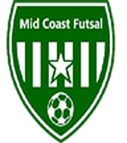            PLAYER REGISTRATION FORMFIRST NAME: ____________________________________________________SURNAME: ______________________________________________________UNIT NUMBER: _________________STREET NUMBER: ___________________STREET NAME: ___________________________________________________SUBURB: ________________________________________________________POSTCODE: ______________           DOB: ______________________________MOBILE NO: ___________________   MOBILE NO: ______________________EMAIL ADDRESS: _________________________________________________YOUR FUTSAL TEAM NAME: ________________________________________OCCUPATION: ___________________________________________________SCHOOL ATTENDING: _____________________________________________I have read the players code of behaviour and insurance conditions on the back of this form and agree to their terms.I agree to allow my son/daughter to join and play – I also have read and understood the insurance and explained the Code of Behaviour to the player.Name: ______________________Signature :_________________Date:_____________Date Paid: ___________   CASH/CHQ/CC/EFT       Amount Paid: ____________________Bank A/C:   BSB 721-000    :Ac No 100197962     (Ref  : Surname)SENIOR/JUNIOR/KINDY/ACADEMY                                 ID Number:  _________________